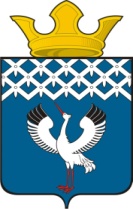 Российская ФедерацияСвердловская областьДумамуниципального образованияБайкаловского сельского поселения 6-е заседание 4-го созыва          РЕШЕНИЕ25 января 2018г.                                 с.Байкалово                                                  № 35О  награждении Благодарственным письмом  Думы МО Байкаловского сельского поселения             Рассмотрев ходатайство председателя территориальной комиссии Байкаловского района по делам несовершеннолетних и защите их прав, руководствуясь Положением  «О Почетной грамоте и Благодарственном письме Думы муниципального образования Байкаловского сельского поселения», утвержденным решением Думы от 29.10.2014г. № 69, Дума муниципального образования Байкаловского сельского поселения,РЕШИЛА:1. Наградить Благодарственным письмом Думы муниципального образования Байкаловского сельского поселения:– Ларионову Ирину Александровну, заместителя начальника Управления социальной политики по Байкаловскому району, за плодотворную работу в территориальной комиссии Байкаловского района по делам несовершеннолетних и защите их прав и в связи со 100-летием со дня образования в Российской Федерации комиссии по делам несовершеннолетних и защите их прав,– Нежданову Светлану Михайловну, старшего инспектора подразделения по делам несовершеннолетних МО МВД России «Байкаловский», за плодотворную работу в территориальной комиссии Байкаловского района по делам несовершеннолетних и защите их прав, высокий уровень организации профилактической работы с семьями и несовершеннолетними, и в связи со 100-летием со дня образования в Российской Федерации комиссии по делам несовершеннолетних и защите их прав.2. Решение вступает в силу с момента подписания и подлежит опубликованию в «Информационном вестнике Байкаловского сельского поселения» и размещению на официальном сайте Думы Байкаловского сельского поселения: www.байкдума.рф.3. Контроль исполнения данного решения возложить на комиссию Думы МО Байкаловского сельского поселения по социальным вопросам и благоустройству.Председатель Думымуниципального образованияБайкаловского сельского поселения                        			      С.В. Кузеванова  